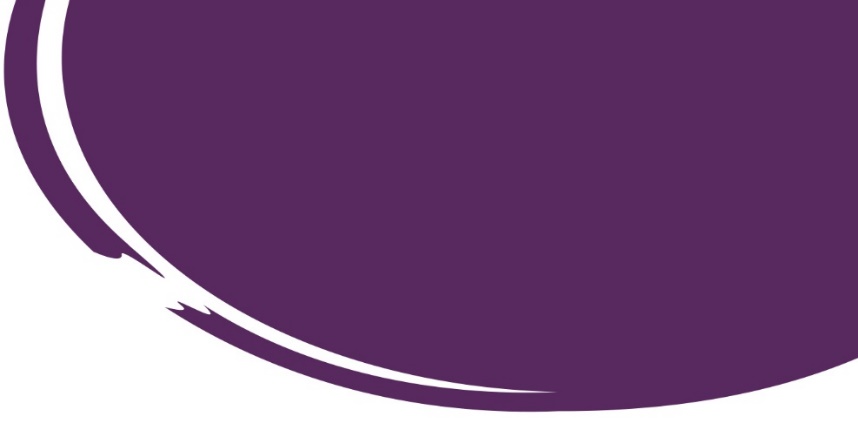 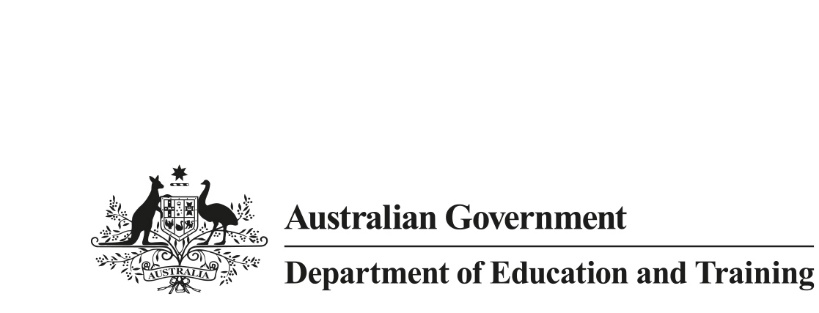 Research
SnapshotSeptember 2018The global context of tertiary student mobilityThe OECD's Education at a Glance 2018 provides a picture of where international students around the world choose to study. The OECD report only counts tertiary students, including undergraduate and postgraduate higher education programs, up to PhD level and vocational diploma programs of at least two years duration. Hence, the OECD data is largely reflective of students studying towards full qualifications in other countries and excludes the substantial number of internationally-mobile students who may be studying for course credit in other countries through study abroad and student exchange programs. 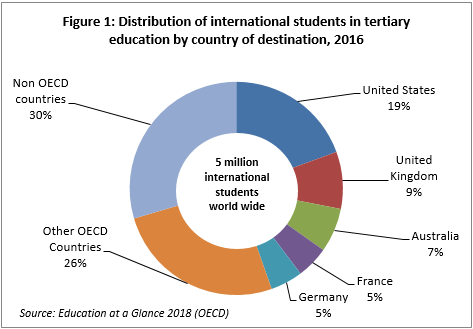 Major destination countriesThe OECD reported that five million international students were studying outside their home country in 2016 with 3.5 million in OECD countries.  The United States hosted the largest number of international students (19%) enrolled at the tertiary levels with over 971,000 international students followed by the United Kingdom (8%) with 432,000 international students.  Australia’s global share was third (7%) with 336,000 international students in 2016. The top five destination countries, including France (5%) and Germany (5%), hosted 45 per cent of all international tertiary students in 2016 (Figure 1). 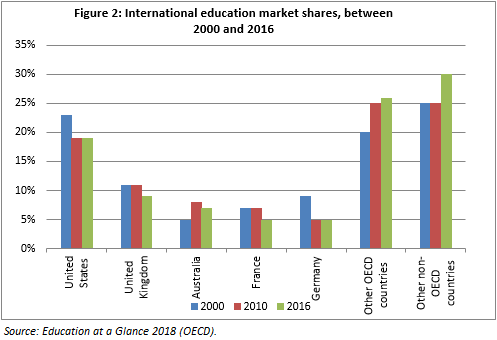 The share of international tertiary students who chose the United States as their choice of study destination has declined since 2000 due to the growing prominence of other study destinations, including Australia (Figure 2). The global share of the United Kingdom, Australia and France declined slightly since 2010 while the share of other OECD and non-OECD countries increased.The OECD reported Australia as having the fifth highest proportion (17%) of international students in its total student population in 2016, behind Luxembourg (47%), New Zealand (20%), United Kingdom (18%) and Switzerland (18%) (Figure 3). The same figure for the United States was just 5 per cent in 2016. International students in OECD countries accounted for 6 per cent of all students in OECD countries.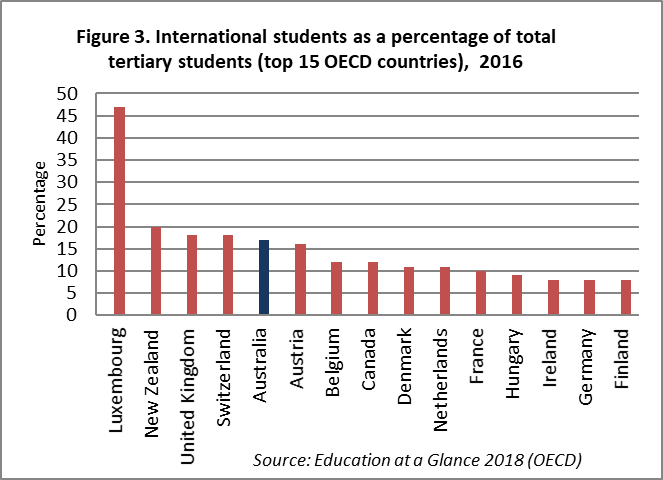 Major source regions/countries Asia (55%) was largest regional source of international tertiary students for OECD countries, followed by Europe (24%), the Americas and Africa (8% each). The top source countries were China (22%), India (7%) and Germany (3%).Broad fields of Education Education at a Glance 2018 reports that about one third of internationally mobile students were studying in Science, Technology, Engineering and Mathematics (STEM) fields. This can be further broken down into engineering, manufacturing and construction (17%); natural sciences, mathematics and statistics (10%); and information and communication technologies (6%). 